المرحلة الثانية / فيزياء                   المحاضرة الثامنة            E-Terminology    قسم العلوم                                    The AtomThe atom is a basic unit of matter that consists of a dense central nucleus surrounded by a cloud of negatively charged electrons. The atomic nucleus contains a mix of positively charged protons and electrically neutral neutrons (except in the case of hydrogen-1, which is the only stable nuclide with no neutrons). The electrons of an atom are bound to the nucleus by the electromagnetic force. Likewise, a group of atoms can remain bound to each other, forming a molecule. An atom containing an equal number of protons and electrons is electrically neutral, otherwise it has a positive charge if there are fewer electrons (electron deficiency) or negative charge if there are more electrons (electron excess). A positively or negatively charged atom is known as an ion. An atom is classified according to the number of protons and neutrons in its nucleus: the number of protons determines the chemical element, and the number of neutrons determines the isotope of the element. The name atom comes from the Greek (atomos), which means uncuttable, or indivisible, something that cannot be divided further. The concept of an atom as an indivisible component of matter was first proposed by early Indian and Greek philosophers. In the 17th and 18th centuries, chemists provided a physical basis for this idea by showing that certain substances could not be further broken down by chemical methods. During the late 19th and early 20th centuries, physicists discovered subatomic components and structure inside the atom, thereby demonstrating that the 'atom' was divisible. The principles of quantum mechanics were used to successfully model the atom. Atoms are minuscule objects with proportionately tiny masses. Atoms can only be observed individually using special instruments such as the scanning tunneling microscope. Over 99.94% of an atom's mass is concentrated in the nucleus, with protons and neutrons having roughly equal mass. Each element has at least one isotope with unstable nuclei that can undergo radioactive decay. This can result in a transmutation that changes the number of protons or neutrons in a nucleus. (انك- ف/8-33)Electrons that are bound to atoms possess a set of stable energy levels, or orbital's, and can undergo transitions between them by absorbing or emitting photons that match the energy differences between the levels. The electrons determine the chemical properties of an element, and strongly influence an atom's magnetic properties.Various atoms and molecules as depicted in John Dalton's A New System of Chemical Philosophy (1808), one of the earliest scientific works on atomic theory. Further progress in the understanding of atoms did not occur until the science of chemistry began to develop. In 1789, French nobleman and scientific researcher Antoine Lavoisier discovered the law of conservation of mass and defined an element as a basic substance that could not be further broken down by the methods of chemistry. In 1805, English instructor and natural philosopher John Dalton used the concept of atoms to explain why elements always react in ratios of small whole numbers (the law of multiple proportions) and why certain gases dissolved better in water than others. He proposed that each element consists of atoms of a single, unique type, and that these atoms can join together to form chemical compounds. Dalton is considered the originator of modern atomic theory. Dalton's atomic hypothesis did not specify the size of atoms. Common sense indicated they must be very small, but nobody knew how small.Exercises:Answer the following questions:What is the atom?What does the atomic nucleus contain?What is the name of positively or negatively charged atom known?How does an atom classified?Where does the name atom come from, and what does it mean?What are electrons?What did John Dalton use the concept of atom? (انك- ف/8-34)Vocabulary:Electron deficiency                    indivisibleCloud of negatively charged     emitting photonsAbsorbing                                   magnetic properties                                 Atomic hypothesis                      noblemanFill in the blanks with the most correct words from the list below:(basic substance. Chemical Philosophy, French nobleman, isotope, chemical properties, very small, equal number, subatomic components, join together, negative charge,)During the late 19th and early 20th centuries, physicists discovered …………………….. and structure inside the atom, thereby demonstrating that the 'atom' was divisible.An atom containing an ……………….. of protons and electrons is electrically neutral; otherwise it has a positive charge if there are fewer electrons or …………………… if there are more electrons.Each element has at least one ……….. with unstable nuclei that can undergo radioactive decay.The electrons determine the …………………. of an element, and strongly influence an atom's magnetic properties.Various atoms and molecules as depicted in John Dalton's A New System of …………………. (1808), one of the earliest scientific works on atomic theory.In 1789, ……………….. and scientific researcher Antoine Lavoisier discovered the law of conservation of mass and defined an element as a ……………….. that could not be further broken down by the methods of chemistry.He proposed that each element consists of atoms of a single, unique type, and that these atoms can ………………. to form chemical compounds.Common sense indicated they must be …………….., but nobody knew how small.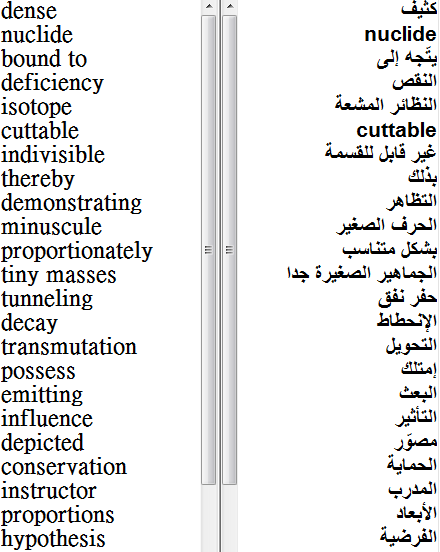 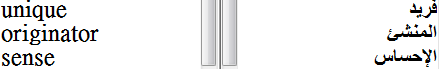 